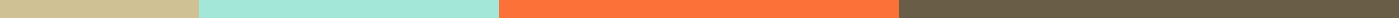 Handover Note For Annual LeaveTo: [Manager's Name/Team Lead's Name],
From: [Your Name],
Date: [Date],
Subject: Handover Note for Annual LeaveDear [Manager's Name/Team Lead's Name],As I will be on annual leave from [Start Date] to [End Date], I've prepared this note to ensure continuity in my absence. Below are the details of ongoing projects, tasks, and key contacts.Project A is in the [phase] phase, with the current status and actions required outlined briefly here. Task B is due by [Due Date], with necessary actions listed. Regular duties requiring attention during my leave include report submissions and client follow-ups.Critical deadlines coming up include [Task/Project Name] with a completion deadline of [Deadline] and [Task/Project Name] with a review/meeting on [Date].For any specific issues or project components, please reach out to [Contact 1 Name], [Role], at [Contact Information], or [Contact 2 Name], [Role], at [Contact Information].Pending issues include [Issue 1] and [Issue 2], with descriptions and recommended actions provided for each. All relevant documents are stored in [Location/Platform], including key documents like [List of Key Documents].I've briefed [Colleague's Name] as my primary backup, ensuring they have all necessary access and permissions. For any urgent issues or clarifications, please don't hesitate to contact me at [Your Contact Information]. I aim for a smooth transition and am available for any further assistance required.Thank you for your support during my leave period. I look forward to returning on [Return Date].Best regards,[Your Name]
[Your Position]